REQUERIMENTO Nº 928/2018Requer Voto de Pesar pelo falecimento do SR. SEBASTIÃO RODRIGUES BUENO, ocorrido recentemente. Senhor Presidente, Nos termos do Art. 102, Inciso IV, do Regimento Interno desta Casa de Leis, requeiro a Vossa Excelência que se digne a registrar nos anais desta Casa de Leis voto de profundo pesar pelo falecimento do Sr. Sebastião Rodrigues Bueno, ocorrido no último dia 08 de julho. Requeiro, ainda, que desta manifestação seja dada ciência aos seus familiares, encaminhando cópia do presente à Rua Inácio Caetano Leme, 35, Jardim Boa Esperança, nesta cidade.Justificativa:O Sr. Sebastião Rodrigues Bueno tinha 79 anos e era casado com Aparecida Carias Bueno e deixou os filhos Claudemir, Jair, Fátima e Antonio.Benquisto por todos os familiares e amigos, seu passamento causou grande consternação e saudades; todavia, sua memória há de ser cultuada por todos que em vida o amaram.Que Deus esteja presente nesse momento de separação e dor, para lhes dar força e consolo.É, pois, este o Voto, através da Câmara de Vereadores, em homenagem póstuma e em sinal de solidariedade.                    Plenário “Dr. Tancredo Neves”, 10 de julho de 2018. José Antonio FerreiraDr. José-Vereador-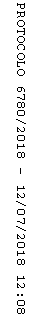 